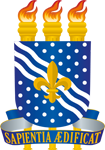 MINISTÉRIO DA EDUCAÇÃOUNIVERSIDADE FEDERAL DA PARAÍBAPRÓ-REITORIA DE ADMINISTRAÇÃODOCUMENTO DE FORMALIZAÇÃO DA DEMANDA-DFDIDENTIFICAÇÃO DA ÁREA REQUISITANTEIDENTIFICAÇÃO DA ÁREA REQUISITANTEÁrea Requisitante (Unidade/Setor/Depto):Área Requisitante (Unidade/Setor/Depto):Responsável pela demanda:Matrícula / SIAPE:E-mail:Telefone:1. Objeto e Quantitativo do serviço a ser contratadoNota: Redigir a definição do objeto que se pretende contratar, caso o objeto seja subdividido em itens, preencher tabela abaixo.Objeto: O objeto do presente instrumento é a contratação de serviços de.................................................Itens do Objeto a serem contratados com seus respectivos quantitativos:Ou em caso de manutenção de equipamentos:Equipamentos que passarão pela manutenção com seus respectivos quantitativos e valores:O valor do equipamento deve ser pesquisado pelo requisitante no intuito de demonstrar a viabilidade da manutenção que não poderá ultrapassar 50% do valor de mercado de equipamento nos termos do item 9.3 da IN 205/1988 da Secretaria de Administração PúblicaDeverá inserir o quantitativo do serviço solicitado.2. Justificativa da NecessidadeDescrever de forma clara e sucinta a necessidade da contratação ou aquisição, considerando o problema a ser resolvido sob a perspectiva do interesse público, alinhado inclusive com o Planejamento Estratégico do órgão e com o Plano de Contratações Anual, nos termos do art. 11, parágrafo único e art. 12, inciso VII, ambos da Lei nº 14.133/2021. Se for o caso de compra ou contratação por itens ou lotes, justificar de forma separada, para melhor compreensão.A justificativa há de ser clara, precisa e suficiente, sendo vedadas justificativas genéricas, incapazes de demonstrar de forma cabal a necessidade da Administração.3. Data prevista para a contrataçãoIndicar a data prevista para a conclusão da contração, estando o contrato ou outro instrumento hábil indicado na Lei nº 14.133/2021 apto a gerar seus efeitos.4. Dotação OrçamentáriaNenhuma contratação será feita sem a adequada caracterização de seu objeto e INDICAÇÃO DOS RECURSOS ORÇAMENTÁRIOS PARA SEU PAGAMENTO, sob pena de nulidade do ato e responsabilidade de quem lhe tiver dado causa.Porém para contratações sob o regime de sistema de registro de preços, tal indicação é dispensada, com amparo no Decreto nº 7.892, artigo 7º, § 2º.§ 2o Na licitação para registro de preços não é necessário indicar a dotação orçamentária, que somente será exigida para a formalização do contrato ou outro instrumento hábil.As despesas decorrentes desta contratação estão programadas em dotação orçamentária própria, prevista no orçamento da União para o exercício de 20XX na classificação abaixo:5. Indicação da Equipe de Planejamento, de Apoio à Licitação e Fiscal/Gestor do ContratoDeverá ser observado os seguintes tópicos;Tanto os membros da equipe de apoio como os Fiscais/Gestores dos Contratos deverão ser servidores da ativa (TAEs ou Professores);Deverá ser observado o conhecimento técnico no objeto que se pretende contratar dos servidores indicados;Deverá ser indicado pelo menos um servidor para compor a Equipe de Apoio e ser Fiscal/Gestor dos possíveis contratos, a quantidade máxima de servidores é indefinida e deverá atender aos objetivos esperados na contratação;Os membros da Equipe de apoio poderão ser Fiscais/Gestores dos contratos;O Fiscal do contrato é o agente, representante da Administração Pública, nomeado pela autoridade competente, especialmente designado para fiscalizar a execução contratual de acordo com Art.117 da Lei 14.133/21.